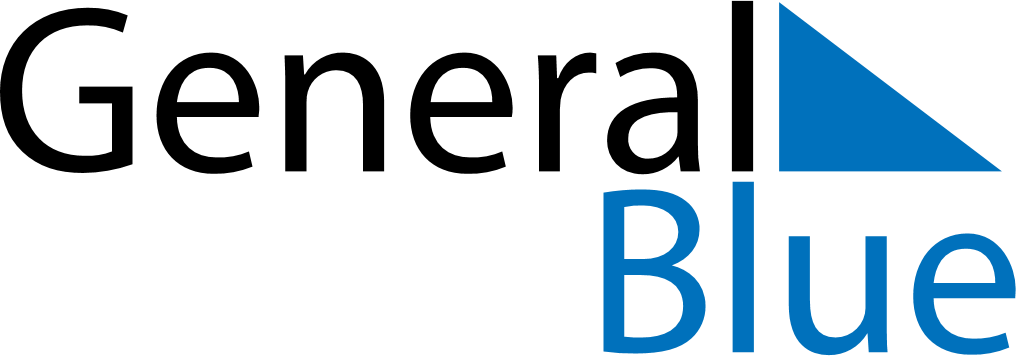 July 2028July 2028July 2028July 2028July 2028July 2028RomaniaRomaniaRomaniaRomaniaRomaniaRomaniaSundayMondayTuesdayWednesdayThursdayFridaySaturday1234567891011121314151617181920212223242526272829National Anthem Day3031NOTES